                DIPLOMADO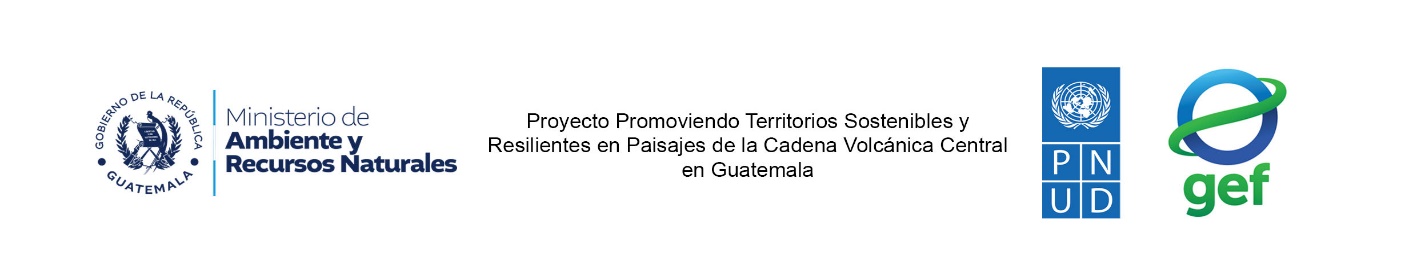 TERRITORIOS SOSTENIBLES Y RESILIENTES EN PAISAJES DE LA CADENA VOLCÁNICA EN GUATEMALACARTA DE COMPROMISO INDIVIDUALYo: ________________________________________________________ me identifico con el número persona de identificación No: ___________________________________________Como participante, ASUMO EL COMPROMISO y acepto las condiciones del DIPLOMADO TERRITORIOS SOSTENIBLES Y RESILIENTES EN PAISAJES DE LA CADENA VOLCÁNICA EN GUATEMALA, con carácter de BECA del 100%, promovido por el Ministerio de Ambiente y Recursos Naturales de Guatemala, GEF con el apoyo de Proyecto Promoviendo Territorios Sostenibles y Resilientes enPaisajes de la Cadena Volcánica Central de Guatemala PNUD y la Facultad Latinoamericana de Ciencias Sociales -FLACSO Guatemala-, ACEPTO la responsabilidad de cumplir con los requisitos del mismo para obtener la certificación durante el período comprendido de febrero 2024 a mayo 2024:Participar y asistir activamente en las clases estimadas según la programación en modalidad virtual (24 horas), presencial (6 horas) y trabajos individuales (6 horas).Cumplir con las tareas y trabajos asignados por los docentes y tutores.Cumplir con el trabajo final del diplomado.Participar en al menos 90% de las sesiones del diplomado hasta su finalización. ● Replicar los conocimientos aprendidos en mis actividades y espacio de trabajo.Nombre del estudiante: ___________________________ Firma: ________________________Institución: __________________________________________________________________Lugar y fecha: __________________________________________________________________